QUÍMICA 3°			              Evolución histórica de los modelos atómicos		                                    2015El modelo de partículas y espacio vacío usado hasta el momento resultó insuficiente para explicar fenómenos relacionados a la electricidad estática (generada por la frotación de un material específico contra otro) y la radiactividad, entre otros fenómenos físicos y químicos, por lo que, surgió la necesidad de modificar las reglas del modelo y considerar la existencia de partículas con carga eléctrica en los átomos (partículas que no se pueden ver con un microscopio y forman todo el universo) y la ubicación de las mismas en ellos.Evolución histórica de los modelos atómicosAño que se propuso el modeloNombre del modeloNombre del filósofo o científicoPostulados sobre el modeloRepresentación del modelo500 años A.C.AtomistaDemócrito y Leucipo (filósofos griegosTodo lo que se percibe a través de  los sentidos está formado por pequeñas partículas, macizas, con diferentes formas y texturas llamadas átomos.1803/Se publica en 1908.Teoría atómica de DaltonJohn DaltonMateria formada por átomos iguales entre sí, si son del mismo elemento y diferentes entre sí, si son de diferentes elementos. No se crean ni se destruyen, se conservan. Las proporciones de átomos se mantienen cuando se forma un compuesto.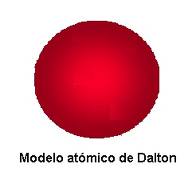 1891/1897Existencia del electrónGeorge Stoney/Joseph ThomsonSe propone la existencia de otras partículas con carga elemental, el electrón, posteriormente se comprueba experimentalmente su existencia (rayos catódicos).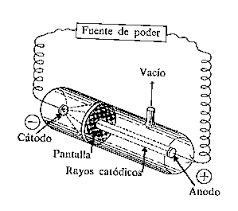 1904Modelo atómico budín de pasasJoseph ThomsonEl átomo está constituido por una masa positiva y en ella se encuentran incrustados los electrones negativos, como pasas en un budín, de manera que resulta eléctricamente neutro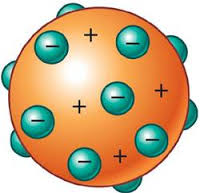 1911Modelo atómico nuclear (modelo planetario)Ernest RutherfordEl átomo tiene una zona central, llamada núcleo, con carga positiva, muy pequeña y maciza donde se concentra la masa del átomo y una zona mucho mayor y prácticamente vacía que rodea al núcleo llamada periferia en donde se encuentran los electrones que giran en órbitas alrededor del núcleo.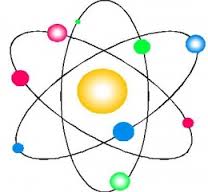 1913Modelo atómico de Bohr  (para el átomo de Hidrógeno)Niels BohrEl átomo de hidrógeno está formado por un núcleo central constituido por un protón; alrededor de él gira el electrón en órbitas circulares permitidas. El electrón tiene valores definidos de energía. A cada órbita le corresponde un número que se relaciona con el valor de energía.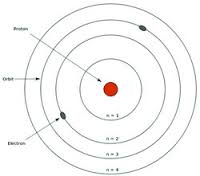 1924Modelo de SchrödingerErwin Schrödinger y su grupo de investigadoresLos electrones se comportan como ondas o partículas dispuestos en orbitales de energía en donde existe cierta probabilidad de encontrarlos. La energía de estos está cuantizada y aumenta a medida que se incrementa el valor de n siendo n=1 el nivel de menor energía.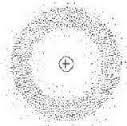 